Subject: Angst SurveyDear (Student Body/Community),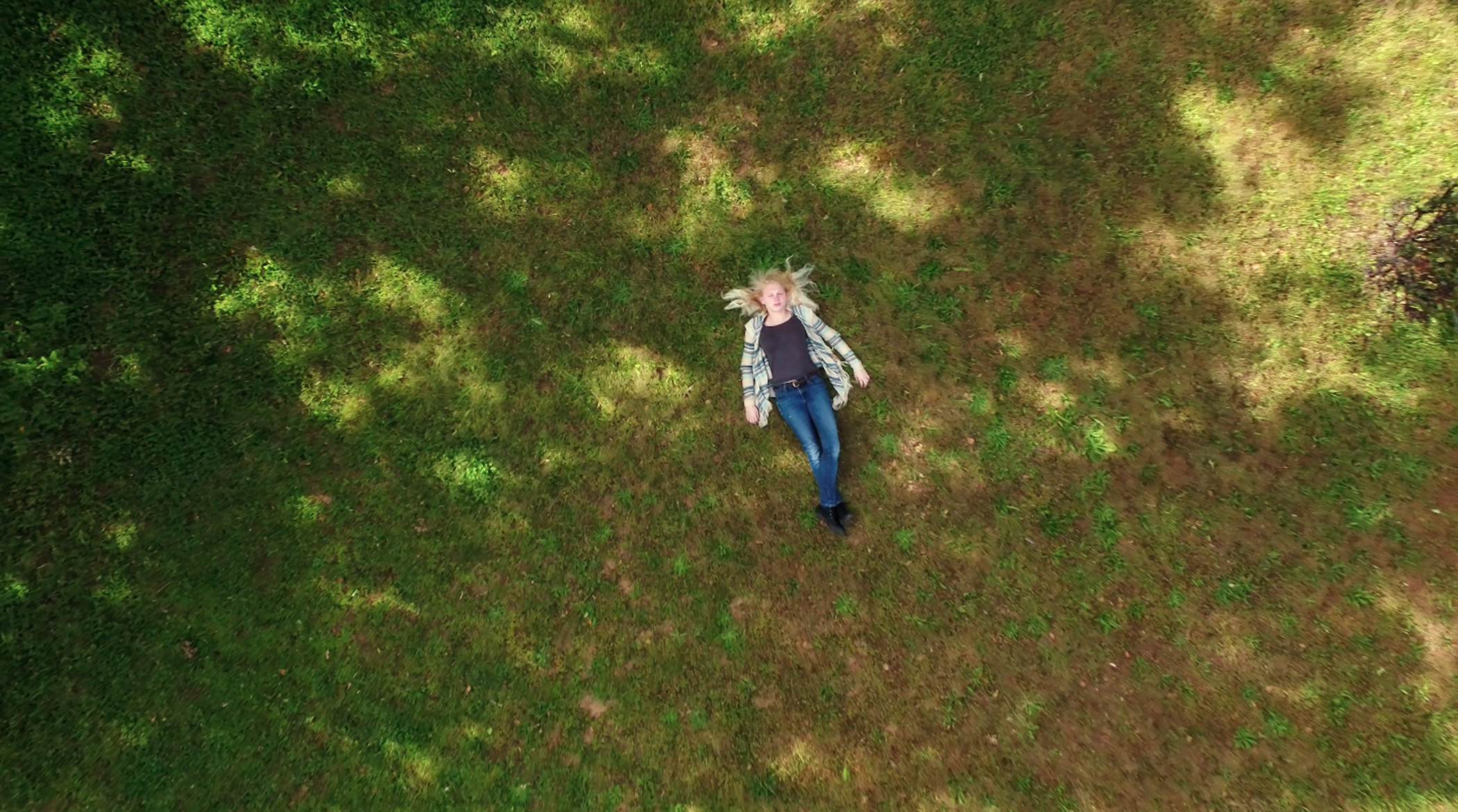 We hope that you found Angst interesting and helpful.Please complete the post-screening survey here. It should take about 5 minutes to complete. (insert your unique survey link)To learn more, and access some of the resources that came with the screening, please visit https://www.indieflix.com/education/angst/resourcesWe’d love to hear from you! If anything came up that you’d like to discuss as a result of watching Angst, do get in touch with ……… at (insert email address). We wish you all a happy and healthy week,